Beddington Park Photography Competition Entry FormPersonal DetailsFull Name: Contact Number: Email Address: Age if under 18yrs: Photograph Details Photograph Name (optional): Category being entered: 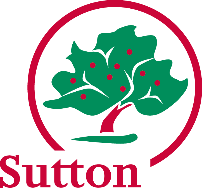 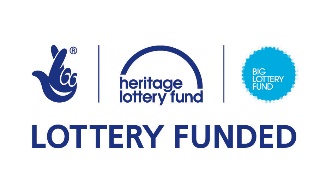 DeclarationDeclarationI confirm that I have permission to photograph all identifiable human subjects in my photo, and that they are happy for their image to be shared publically. I am happy for this photo to be kept on file by Sutton Council for use in future publicity materials for Beddington Park and the Borough. I confirm that I do not practice photography in any professional capacity. I confirm that I have permission to photograph all identifiable human subjects in my photo, and that they are happy for their image to be shared publically. I am happy for this photo to be kept on file by Sutton Council for use in future publicity materials for Beddington Park and the Borough. I confirm that I do not practice photography in any professional capacity. Print NameCounter Signature – if the entrant is under 16 years old this must be completed by a parent or GuardianCounter Signature – if the entrant is under 16 years old this must be completed by a parent or GuardianPrint Name